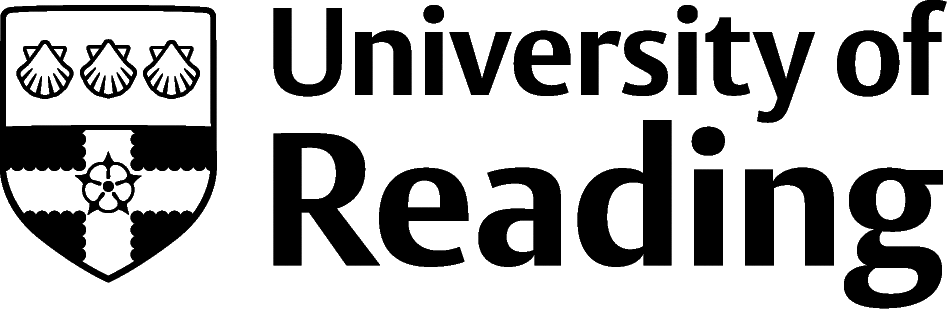 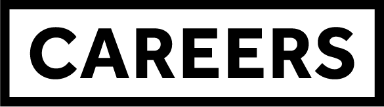 Business Management And ConsultancyOverviewThe World Economic Forum’s ‘The Future of Jobs’ report 2018 outlines that increased use of technology, artificial intelligence, robotics, big data analytics and cloud computing will continue to have a positive impact on business growth leading to continued changes in production and supply chains and flexible ways of working. Demand for data analysts, software developers, social media specialists, customer service, sales, HR and training, innovation and technology professionals will continue to grow.The public, private and not for profit sectors offer a huge range of business and management opportunities with start-ups, small and medium enterprises and large companies, within areas such business development, account management, HR, sales and marketing, accounting and finance, data analysis, technology, research and development.Consultancy provides advice and solutions on areas such as finance, operations, HR, strategy, technology or specialist support areas such as environmental and sustainability to public and private sector organisations, charities and social enterprises to increase efficiency and productivity.RolesEach job title links through to a broad job description, salary and conditions, entry requirements, typical recruiters, and links to further useful information. Business AnalystBusiness AdviserBusiness Development ManagerProject ManagerProject Support OfficerOffice ManagerManagement ConsultantSustainability ConsultantEnvironmental ConsultantAgricultural ConsultantIT ConsultantProduction ManagerMarketing ExecutiveSocial Media ManagerTechnical AuthorYou can view additional job roles by using the Prospects and Indeed.com websites.Building ExperienceOne-year placements are offered by many small, medium and large companies and can be a great way to develop your experience. Analyst experience can provide a good foundation for consultancy careers. Insight days and internships can also provide valuable experience.Any experience you can gain in customer service, sales, office environments will be valuable - Campus Jobs may be able to support you in finding local opportunities. Volunteering, clubs, societies, student media or a position of responsibility, where you can develop your teamwork and communication skills will be valuable - visit Reading Students' Union for ideas on how to get involved.Approaching local small and medium sized firms directly to enquire about work experience and shadowing opportunities is a good way to make contacts and build experience.Developing commercial awareness is essential, so keep up to date with business news and developments through LinkedIn, news business pages, professional associations and trade press.Finding OpportunitiesCheck My Jobs Online for vacancies and visit campus career fairs and employer presentations to find out more about which employers are advertising vacancies and coming onto campus.Becoming a student member of one of the professional bodies, such as the International Institute of Business Analysis and the Association for Project Management can offer member benefits, talks, events and volunteering and campus ambassador opportunities, with the chance to meet industry professionals.Internship, one-year placement and graduate roles are generally open to students and graduates from all disciplines, and many have minimum entry requirements. Larger companies may offer graduate schemes which typically offer 12-24 months training in different departments or locations of the business. IT and analytical roles may require computing or numerical based subjects.Further Study/ResearchUniversity of Reading | Find a Masters | Find a PhDGraduate Jobsprospects.ac.uk | targetjobs.co.uk | milkround.com | ratemyplacement.co.uk | gradcracker.com Exploring FurtherProspects.ac.uk Overview of the Business Sector in the UKTargetJobs.co.uk/careers-advice/business-consulting-and-managementUK 300 Graduate Employers (targetjobs.co.uk)Sunday Times Best Companies to work for (b.co.uk/the-lists)Top100GraduateEmployers.comManagement Consultancies Association (mca.org.uk)Institution of Business Analysis (iibauk.org)Association for Project Management (apm.org.uk)Confederation of British Industry (cbi.org.uk)Economist.comThe skills and knowledge you’ve developed in your degree will be valuable in a wide range of roles and sectors. If you’re thinking of looking further afield but aren’t sure where to start, why not book an appointment with one of our Careers Consultants? Remember, graduates can use the Careers Centre for up to two years after they graduate. Explore our Careers Blog for more industry guidance and useful careers advice!